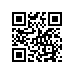 Регистрационный номер: 8.2.6.2-10/2808-01Дата регистрации: 28.08.2019Об установлении полномочий, обязанностей и ответственности заместителя директора НИУ ВШЭ – Пермь Загородновой Екатерины ПавловныПРИКАЗЫВАЮ:Поручить заместителю директора НИУ ВШЭ – Пермь (далее – Филиал) Загородновой Е.П.:руководство деятельностью Филиала по реализации образовательных программ высшего образования очной формы обучения;руководство деятельностью Филиала по освоению новых образовательных рынков и продвижению образовательных программ в зарубежных странах, по привлечению иностранных студентов для обучения по образовательным программам Филиала;контроль формирования внешней и внутренней отчетности НИУ ВШЭ в части Филиала (за исключением финансовой и бухгалтерской отчетности);развитие взаимодействия с выпускниками Филиала и работодателями.Возложить на заместителя директора Филиала Загороднову Е.П. исполнение следующих обязанностей:организация работы по реализации образовательных программ высшего образования очной формы обучения в Филиале;организация работы по лицензированию и аккредитации образовательных программ высшего образования очной формы обучения в Филиале;организация работы по внешней экспертизе оценки качества ведения образовательной деятельности в Филиале;координация и контроль работы академических руководителей и менеджеров образовательных программ высшего образования очной формы обучения, реализуемых в Филиале;организация и проведение конкурсного отбора на должности профессорско-преподавательского состава в Филиале;обеспечение работы кадровой комиссии Филиала при проведении предварительного рассмотрения конкурсных документов претендентов на избрание на должности профессорско-преподавательского состава;организация работы по обсуждению и подготовке документов, регламентирующих образовательный процесс в Филиале;организация работы по открытию и модернизации образовательных программ высшего образования очной формы обучения, реализуемых Филиалом;содействие проведению приемной кампании Филиала в части продвижения образовательных программ высшего образования очной формы обучения;организация работы по подготовке и своевременному предоставлению отчетности в НИУ ВШЭ, федеральные министерства и ведомства, в том числе посредством федеральных информационных систем (за исключением финансовой и бухгалтерской отчетности);организация сотрудничества Филиала с зарубежными университетами и иными образовательными организациями;обеспечение планирования, организационного обеспечения и координации международной деятельности Филиала по реализации образовательных программ;организация привлечения иностранных граждан и лиц без гражданства, в том числе соотечественников, проживающих за рубежом (далее – иностранные граждане) для обучения по образовательным программам высшего образования очной формы обучения, дополнительным образовательным программам и программам обмена в Филиале;организация и обеспечение формирования социальной сети для поддержания предпринимательских инициатив обучающихся и работников Филиала;координация деятельности следующих структурных подразделений Филиала:Факультет экономики, менеджмента и бизнес-информатики;Социально-гуманитарный факультет;Центр «Бизнес-инкубатор»;Учебно-методический отдел;Учебный отдел;Центр по работе со студентами и выпускниками;Аналитический центр;Отдел международного сотрудничества.Предоставить заместителю директора Филиала Загородновой Е.П. в рамках возложенных обязанностей следующие полномочия:право подписи:приказов по организации, сопровождению и обеспечению учебного процесса в НИУ ВШЭ – Пермь, по личному составу студентов НИУ ВШЭ – Пермь, обучающихся по образовательным программам высшего образования – программам бакалавриата, магистратуры очной формы обучения (за исключением приказов: о зачислении, об отчислении, о восстановлении, о применении мер дисциплинарного взыскания, о переводе из НИУ ВШЭ или другого филиала НИУ ВШЭ, о переводе с платного обучения на бесплатное, о направлении на обучение в рамках академической мобильности за счет субсидий, предоставляемых из федерального бюджета на выполнение государственного задания; о составе государственных экзаменационных комиссий по проведению государственной итоговой аттестации, о назначении повышенной академической стипендии, о поощрении за счет средств центрального бюджета);приказов о приёме в НИУ ВШЭ на обучение по части образовательной программы и о завершении обучения по части образовательной программы;приказов по финансовым вопросам, касающимся студентов очной формы обучения Филиала (далее – студенты Филиала);приказов по основной деятельности в отношении координируемых структурных подразделений указанных в пункте 2.15 (за исключением кадровых приказов);документов по сопровождению учебного процесса студентов Филиала;финансовых документов (авансовые отчеты, счета, счета-фактуры, заявления на выдачу денег, калькуляции и сметы) в пределах средств, предусмотренных для реализации мероприятий финансового плана координируемых структурных подразделений, указанных в пункте 2.15;конкурсной и аукционной документации, извещений о проведении закупочных процедур, протоколов, составляемых в ходе закупки товаров (работ, услуг) для нужд Филиала по вопросам деятельности координируемых структурных подразделений, указанных в пункте 2.15;студенческих билетов студентовФилиала и их дубликатов;справок установленного в НИУ ВШЭ образца, оформляемых в отношении студентов Филиала;справок об обучении или периоде обучения установленного в НИУ ВШЭ образца;справок-вызовов, дающих право на предоставление гарантий и компенсаций работникам, совмещающим работу с получением образования, и справок по личному составу студентов Филиала;уведомлений об отчислении студентов Филиала, обучающихся по образовательным программам высшего образования – программам бакалавриата, магистратуры очной формы обучения;заявлений на выдачу заграничного паспорта в части удостоверения сведений о студентах Филиала;Европейских приложений к дипломам (Diploma Supplement) студентов Филиала;писем, отчетов, актов, справок, запросов, ответов на запросы органов государственной власти, органов местного самоуправления, юридических и физических лиц и иных документов в рамках возложенных обязанностей 
(за исключением всех видов документов, предоставляемых во все инспекции Федеральной налоговой службы (ИФНС) России); заключение, внесение изменений, расторжение гражданско-правовых договоров (соглашений), протоколов разногласий к указанным договорам (соглашениям) в рамках возложенных обязанностей и по вопросам деятельности координируемых структурных подразделений, указанных в пункте 2.15, в пределах средств, предусмотренных для реализации мероприятий финансового плана координируемых структурных подразделений, в том числе договоров о закупке товаров (работ, услуг) для нужд Филиала; акцептование счетов, осуществление приёма и сдачи товаров (работ, услуг), поставленных (выполненных, оказанных) по указанным в пункте 3.2 гражданско-правовым договорам (соглашениям);право заверения:копий документов студентов Филиала на соответствие подлиннику для хранения в личном деле;копий документов об образовании и (или) о квалификации студентов Филиала на соответствие подлиннику, который хранится в личном деле;копий договоров об оказании платных образовательных услуг, заключенных со студентами Филиала;копий лицензий на осуществление образовательной деятельности 
НИУ ВШЭ;копий свидетельства о государственной аккредитации НИУ ВШЭ.Возложить на заместителя директора Филиала Загороднову Е.П. в рамках возложенных обязанностей и предоставленных полномочий ответственность за:неисполнение или ненадлежащее исполнение своих обязанностей, определенных трудовым договором и настоящим приказом, приказов НИУ ВШЭ, приказов Филиала, поручений и распоряжений директора Филиала, решений ученого совета НИУ ВШЭ, ученого совета Филиала;неэффективность работы координируемых структурных подразделений, указанных в пункте 2.15, превышение расходов, установленных лимитами финансового бюджета координируемых структурных подразделений, указанных в пункте 2.15;причинение НИУ ВШЭ, Филиалу материального ущерба;правонарушения, допущенные при осуществлении трудовой функции;неактуальность и недостоверность размещенной на корпоративном сайте (портале) НИУ ВШЭ информации о деятельности координируемых структурных подразделений, указанных в пункте 2.15;превышение предоставленных полномочий;разглашение конфиденциальных сведений, в том числе персональных данных, коммерческой тайны;в иных случаях, предусмотренных законодательством Российской Федерации и/или локальными нормативными актами НИУ ВШЭ, Филиала.Заместитель директора Филиала Загороднова Е.П. подчиняется директору Филиала.Директор										Г.Е. Володина